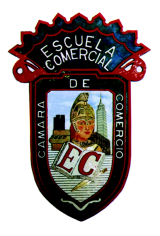 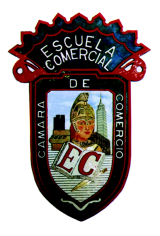 Grupo: 41 - A / 51 - AOBJETIVOS:La necesidad de la enseñanza de la geometría en el ámbito escolar responde, en primer lugar, al papel que la geometría desempeña en la vida cotidiana.Diferenciar tipos de triángulos identificando las características que los diferencian y las relaciones algebraicas entre sus ángulos.Trazar triángulos a partir de sus datos.Dominar los conceptos y definiciones básicas de los triángulos.INTRODUCCION:El triángulo, a pesar de su aparente sencillez, esconde multitud de resultados interesantes. Además, cualquier otro polígono se puede descomponer en triángulos, por ello todas las propiedades sobre áreas, ángulos, etc. se trasladan inmediatamente desde el triángulo a otras figuras más complejas. Igualmente, el triángulo es una figura rígida, por lo que se convierte en una pieza fundamental en la construcción de diversas estructuras.Se procurará que los estudiantes trabajen con ejemplos de casos reales, de preferencia propuestos por ellos mismos.Alrededor nuestro lo encontramos formando parte de construcciones, objetos, figuras, etc.... Vista su simplicidad nadie diría que puede tener tanta utilidad en el desenvolvimiento de todas las cuestiones geométricas. Su estructura rígida, indeformable, lo hace imprescindible en las construcciones de tendidos eléctricos, puentes, techos, etc. A pesar de su aparente fragilidady de lo sencillo de su composición, muchas de las estructuras construidas a base de triángulos tiene una belleza serena y espectacular al mismo tiempo.DESARROLLO: La suma de los ángulos de un triángulo es 180º.Si dos ángulos son iguales, sus ángulos opuestos también los son.En un triángulo equilátero los cuatro puntos notables, incentro, circuncentro, ortocentro y baricentro, coinciden en el mismo punto.La longitud de cada lado es menor que la suma de los otros.Un lado cualquiera de un triángulo es mayor que la diferencia entre los otros dos.Un ángulo exterior es igual a la suma de los dos interiores no adyacentes a él.PREGUNTAS: ¿Cómo se calcula el perímetro de un triángulo?
¿Cómo se calcula el área de un triángulo?
¿Cuándo hablamos de triángulos semejantes?TAREA:El alumno deberá aplicar un ejemplo de triángulos en un ambiente laboral.SOLUCIÓN:La solución a las preguntas y al caso expuesto para saber dónde aplicar los triángulos se dará en clase.TEMA: TriángulosSubtema: Introducción a los triángulosClases: 6 - 10       Fecha:  De 12 Feb. a 16 Feb.